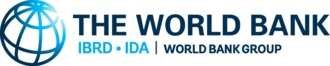 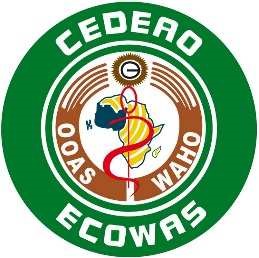 PROJET REGIONAL DE RENFORCEMENT DES SYSTEMES DE SURVEILLANCE DES MALADIES EN AFRIQUE DE L’OUEST (REDISSE)  RECRUTEMENT D’UN(E) (1) CHARGÉ DE PROGRAMME EN SANTÉ ANIMALE DU CENTRE REGIONAL DE SANTE ANIMALE 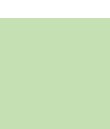 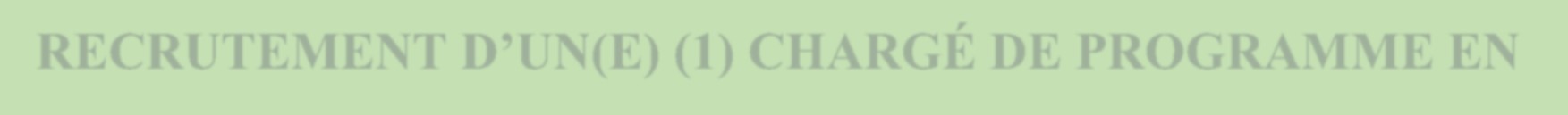 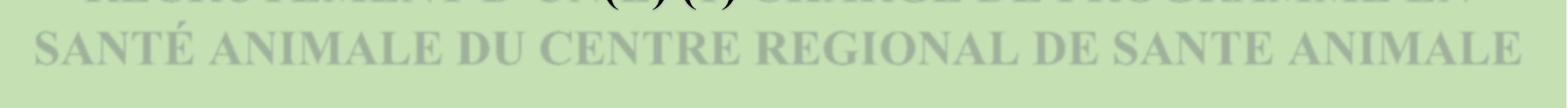 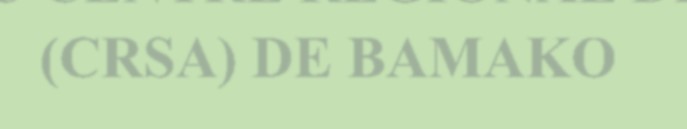 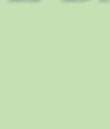 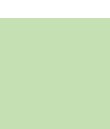 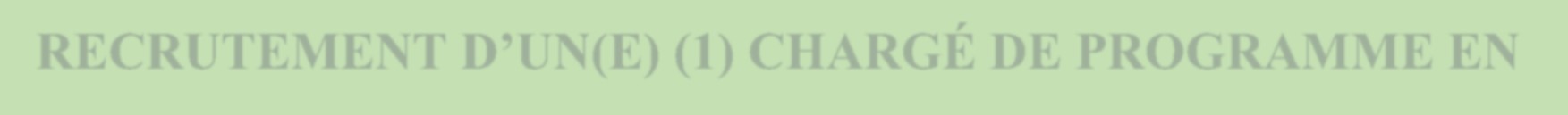 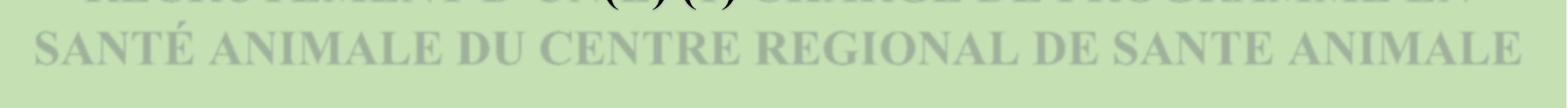 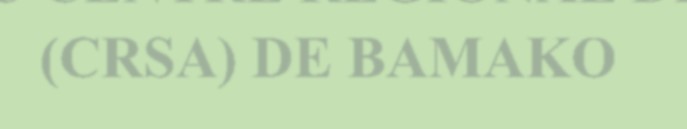 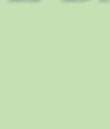 (CRSA) DE BAMAKO TERMES DE REFERENCE PREAMBULE: Au cours de la dernière décennie, la région de l'Afrique de l'Ouest est confrontée à la survenue d'événements majeurs de santé publique aiguë avec une morbidité et une mortalité élevées, y compris une perturbation sociale avec des impacts économiques négatifs. Des recherches et des données récentes confirment ces résultats, indiquant qu'environ 75% des maladies émergentes qui ont affecté les humains au cours des dix (10) dernières années ont été causées par des pathogènes provenant d'un animal ou de produits d'origine animale.  La nature transfrontalière des épidémies, le manque d'infrastructures et  l’insuffisance des capacités de lutte contre les épidémies dans la région de l'Afrique de l'Ouest, créent un besoin immédiat de promouvoir des systèmes résilients afin de s'attaquer aux origines de cette tendance. Une collaboration forte, intersectorielle et multinationale est nécessaire pour atténuer le risque de propagation des maladies zoonotiques chez l'homme et les conséquences socioéconomiques dévastatrices des  pandémies. Une façon d'y parvenir est d'utiliser l'approche «Une Seule Santé». L'importance de cette approche a encore été démontrée par l'épidémie de la maladie du virus Ebola (MVE) et par les récents foyers de grippe aviaire en Afrique de l'Ouest.  La CEDEAO consciente du besoin de se doter d'un outil adéquat pour le pilotage des actions en matière de santé animale a érigé en février 2012, le Centre Régional de Santé Animale  (CRSA) de Bamako en entité technique spécialisée de la Communauté sur les questions de santé animale par l'Acte additionnel A/SA.20/02/12. La décision a été formalisée par la conférence des chefs d'État et de Gouvernement tenue à Abuja du 16 au 17 février 2012. Un  accord de siège entre la Commission de la CEDEAO et la République du Mali a été signé, le 16 janvier 2016.  Suivant l’approche  «Une Seule Santé», la mission assignée au CRSA vient compléter celle de l’Organisation Ouest Africaine de la Santé (OOAS), l’institution spécialisée de la CEDEAO en santé humaine créée en 1987 et opérationnelle depuis 2000.   C’est dans ce contexte que la CEDEAO a sollicité et bénéficié de la Banque Mondiale, un financement pour mettre en œuvre le projet Régional de Renforcement des Systèmes de Surveillance des Maladies en Afrique de l’Ouest (REDISSE). L’objectif principal de ce projet qui couvre les quinze Etats de la CEDEAO et la Mauritanie, est de renforcer la capacité intersectorielle nationale et régionale pour assurer une meilleure collaboration en matière de surveillance des maladies et de préparation aux épidémies en Afrique de l'Ouest en jugulant les faiblesses des systèmes sanitaires humain et animal qui entravent la surveillance et riposte efficace des maladies. Conformément au Document d’Evaluation du Projet (PAD – Project Appraisal Document) du projet, l’Organisation Ouest Africaine de la Santé (OOAS) assure la coordination régionale du projet à travers la mise en œuvre des activités régionales et la supervision quotidienne du projet et le Centre Régional de Santé Animale  (CRSA) est responsable des interventions de santé animale avec l’appui de l’Organisation Mondiale de la Santé Animale (OIE). Un Protocole de collaboration entre l’OOAS et le CRSA, signé en février 2018 dans le cadre de la mise en œuvre du projet REDISSE par le Directeur Général de l’OOAS au nom de l’OOAS et le Commissaire chargé de l’Agriculture, de l’Environnement et des Ressources en Eau de la CEDEAO au nom du CRSA, précise l’appui de l’OOAS à l’opérationnalisation du CRSA ainsi que le rôle de ce dernier dans l’accompagnement des pays dans la mise en œuvre du projet. C’est dans ce cadre que l’OOAS, recherche des candidatures de personnes qualifiées et expérimentées pour le recrutement du Chargé de Programme en Santé Animale du Centre Régional de Santé Animale (CRSA) de Bamako au Mali.  OBJET DE LA MISSION  Pour accomplir les missions assignées au CRSA, le Chargé de Programme en Santé Animale du CRSA veillera à la mise en œuvre technique des activités du centre dans le domaine des Maladies Animales Transfrontalières (MATs) et des Zoonoses. Il/elle sera sous la supervision du Directeur Exécutif du CRSA. TACHES ET RESPONSABILITES Sous la supervision du Directeur Exécutif du CRSA, le Chargé de Programme en Santé Animale aura pour fonction principale et responsabilité de s’assurer que les missions suivantes assignées au CRSA sont mises en œuvre dans le but de leurs atteintes: L’amélioration du système de notification des maladies animales et zoonotiques conformément aux normes de la CEDEAO, de l’OIE et de l’OMS; Le renforcement de la surveillance épidémiologique des Maladies Animales Transfrontalières (MATs) et des zoonoses par l’appui technique et logistique aux réseaux nationaux d’épidémiosurveillance; L’information aux États membres sur la situation régionale et le risque d’incursion et/ou de propagation des MATs et des zoonoses; Le renforcement des capacités des laboratoires nationaux et régionaux de diagnostic et le suivi des réseaux régionaux de laboratoires; Le renforcement des capacités des unités épidémiologiques nationaux et de suivi des réseaux nationaux et régionaux d’épidémiosurveillance; L’harmonisation des plans nationaux d’intervention d’urgence pour le contrôle des MATs et zoonotiques; Le suivi, l’évaluation et l’application des mesures de lutte en situation de maladie animale et zoonotiques (abattage, campagnes de vaccination) pour empêcher leur propagation aux humains; Le suivi du mécanisme sous régional de prévention et de lutte contre les MATs et zoonotiques en étroite collaboration avec d’autres partenaires; La mise en œuvre des activités du projet REDISSE par le CRSA ainsi que le rapportage trimestriel. QUALIFICATIONS Être titulaire d’un diplôme de : Doctorat en Médecine Vétérinaire (DMV) ou tout autre diplôme équivalent en épidémiologie vétérinaire ou en santé publique vétérinaire.  Avoir au moins dix (10) ans d’expérience dans les domaines suscités.  Le candidat devrait parler et écrire le Français et l’Anglais. La maîtrise du Portugais serait un atout. EXPERIENCES DU POSTE Avoir des expériences professionnelles avérées dans des institutions nationales, régionales touchant le domaine des MATs et des zoonoses; Avoir une bonne connaissance de la santé animale de l’espace CEDEAO serait fortement recommandée. Avoir une solide connaissance de l’environnement institutionnel des pays de l’espace CEDEAO dans le domaine des politiques, stratégies et législations en santé animale; Avoir une bonne connaissance de la politique et le fonctionnement  de la CEDEAO ; Avoir des aptitudes de directeur d’équipe, de formateur et de facilitateur au sein du projet REDISSE. COMPETENCES DU POSTE Professionnalisme :  Avoir une expertise reconnue dans le domaine des sciences de santé animale;  Avoir une connaissance technique approfondie et des compétences analytiques (descriptive et analytique) dans les questions relatives à l’épidémiologie animale et humaine ; Avoir d’excellentes qualités interpersonnelles incluant l’aptitude à diriger et à gérer du personnel de différentes origines culturelles et disciplines.  Planification et organisation :  Avoir des compétences reconnues dans la planification et dans l’organisation du travail au sein d’un projet/programme.  Communication : Avoir des compétences avérées en communication écrite et orale. Avoir une aptitude à présenter des informations de manière précise et concise;  Avoir la capacité de développer un consensus entre des personnes ayant des opinions divergentes.   Travail en équipe :  Avoir d’excellentes facultés interpersonnelles et capacité à établir et maintenir de bonnes relations de travail avec des personnes de diverses nationalités et de différentes origines culturelles dans le respect de la diversité. Avoir la capacité d’établir et de maintenir de bonnes relations de travail avec des personnes de diverses nationalités et de différentes origines culturelles dans le respect de la diversité.   Jugement/prise de Décision :  Avoir un bon sens de jugement et un esprit d’initiative, de l’imagination et de l’ingéniosité, de l’énergie et de discernement.  Exigences Linguistiques :  Avoir la maîtrise à l’écrit et à l’oral d’une des trois langues officielles (Français, Anglais ou Portugais) de la CEDEAO. La connaissance supplémentaire d’une ou de deux des trois langues serait un atout.   Autres Compétences  Avoir de solides compétences en informatique y compris dans le traitement de texte, des tableurs et dans l’utilisation des Technologie de Information et de Communication (TIC);  Avoir publié dans des Revues Scientifiques de haut niveau avec comité de lecture faisant preuve de ces connaissances en épidémiologie animale et humaine.  DUREE, LIEU D'AFFECTATION ET NATURE DU POSTE Il s'agit d’un poste de contractuel au Centre Régional de la Santé Animale de  Bamako (CSRA/Bamako). La durée du contrat est d’un (1) an sous réserve d’une période probatoire de trois (3) mois. Le contrat pourrait être renouvelé pour toute la durée du projet en fonction de la performance, et la disponibilité des fonds. Le salaire et les avantages complémentaires consolidés sont attrayants. Le lieu d'affectation du chargé de Programme en Santé Animale  est le siège du CRSA à Bamako. Il ou elle effectuera des missions dans les pays membres de la CEDEAO. Les candidatures féminines sont fortement encouragées.  Les personnes intéressées par le présent avis sont invitées à manifester leur intérêt. Ils ou elles devront fournir des informations attestant des qualifications et compétences requises (Lettre de motivation indiquant le poste, un curriculum vitae détaillé, y compris la description de missions et expériences similaires, et copies des documents justificatifs).  Le candidat sera sélectionné conformément aux procédures de sélection de consultants individuels définies dans les Directives : Sélection et Emploi de Consultants par les Emprunteurs de la Banque Mondiale ; (édition de janvier 2011, version révisée en juillet 2014) disponible sur le site web de la Banque Mondiale http://www.worldbank.org  Des informations supplémentaires peuvent être obtenues auprès de la personne ressource à l'OOAS, à l'adresse ci-dessous : Mme Lalaissa AMOUKOU E-mail: lamoukou@wahooas.org Les candidats intéressés et ayant les qualifications requises sont invités à  manifester leur intérêt en soumettant leur dossier par e-mail à l'adresse : wahooas-tenders@ecowas.int     L’objet de l'email doit indiquer le poste de la manifestation d'intérêt. La date limite pour la réception des dossiers est le 30 juillet 2020 à 12H00 GMT. L’OOAS et la Banque Mondiale ne sauraient être tenues responsables des coûts ou autres dépenses engagés par le candidat dans le cadre de la préparation ou de la soumission de la manifestation d’intérêt.  